TRƯỜNG TH VĨNH HÒA ALỚP 2A3HỌ VÀ TÊN........................................................................................Câu 1: (1 đ) (Mức 1) Khoanh vào chữ đặt trước câu trả lời đúng:Viết tổng sau dưới dạng tích 3 + 3A. 3 x 3
B. 3 x 2
C. 3 x 5
D. 3 x 4Câu 2: (1 đ) (Mức 1) Độ dài đường gấp khúc MNPQ là: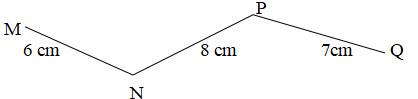 A. 20cm
B. 21dm
C. 21cm
D. 12cmCâu 3: (1 đ) (Mức 2) Chu vi hình tứ giác ABCD là: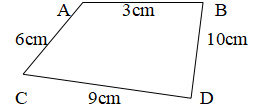 A. 16cm
B. 34cm
C. 28dm
D. 28cmCâu 4: (1,5 đ) (Mức 2)a. Phép chia 27 : 3 = 9 Số chia là (0,5đ)A. 6
B. 27
C. 9
D. 3b. Hình nào đã khoanh vào  số vòng tròn (0,5đ)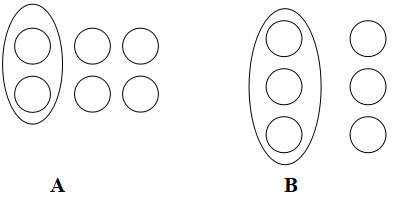 c. 15 + 15 + 15 = ? (0,5đ)A. 55
B. 45
C. 65
D. 75Câu 5: (0,5 đ) (Mức 3) Số cần điền vào chỗ chấm là:5cm + 17cm – 19cm = ……………A. 48cm
B. 3dm
C. 3cm
D. 48dmCâu 6: (1 đ) (Mức 3) Nối X với số thích hợp.7 < 4 x X < 16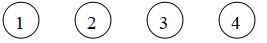 Câu 7: (0,5 đ) (Mức 3)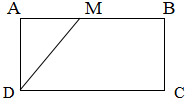 a. Hình ABCD là hình………b. Hình AMD là hình……….Câu 8: (0,5 đ) (Mức 3) Điền số.2dm 5cm = …………cm32cm = ……..dm……….cmCâu 9: (2 đ) (Mức 3)Trong lớp có 35 học sinh, cứ 5 học sinh ngồi chung một bàn. Hỏi cần bao nhiêu bàn?Bài giải…………………………………………………………………………………………………………………………………………………………………………………………………….…………………………………………………………………………………………………………………………………………………………………………………………………….Câu 10: (1 đ) (Mức 4)Tìm Y:4 x Y = 15 - 3ĐỀ 2Bài 6: Khối lớp Hai có 94 học sinh. Khối lớp Ba có ít hơn khối lớp Hai 16 học sinh. Hỏi khối lớp Ba có bao nhiêu học sinh?Bài giải…………………………………………………………………………………………………………………………………………………………………………………………………….…………………………………………………………………………………………………………………………………………………………………………………………………….1/ Tính :32 : 4 = ?a. 7                  b. 8                  c.9                   d. 10  2/ Tìm x  biết: 4  x  X = 36a. x = 8                       b. x = 7                       c. x = 9                       d.x = 63/Viết “giờ”  hoặc “phút”  vào chỗ chấm thích hợp:           a. Mỗi trận thi đấu bóng đá kéo dài trong 90 ......................          b. Buổi sáng, em thức dậy lúc 6 ..................................4/ Khoanh vào chữ đặt dưới hình đã tô màu 1/3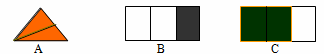 5/ Độ dài đường gấp khúc ABCD là: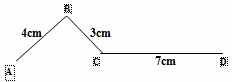 A 10cm          B. 16cm        C. 17         D. 14 cm6/ Có 25 quyển vở chia đều cho 5 bạn. Hỏi mỗi bạn có mấy quyển vở?            a. 5 kg             b. 6 kg                        c.4 kg              d. 3 kgII. TỰ LUẬN : … (7điểm ) 1. Tính nhẩm : (1 đ)6 x 4  = ….                 27 : 3  =  ……6 x 3  = …..                28 : 4  = ……2. Tìm X : (1 đ)a/ X  x  5 = 35                                            b/ X : 4 = 8 x 43. Tính (1 đ)a) 3  7 + 25 =               b) 3  0  + 16 = 4.Hình vẽ bên có : (1 đ)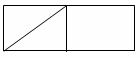    a/ …….hình tam giác .   b/ …….hình tứ giác            5.  Có 30 bông hoa cắm vào các bình, mỗi bình có 5 bông hoa. Hỏi cắm được tất cả mấy bình? (1 điểm)6. Cho tứ giác ABCD ( như hình vẽ) (2 đ)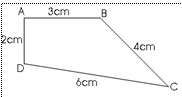 a. Tính chu vi của hình tứ giác ABCD.ĐE 3Câu 2: Trong phÐp chia, sè bÞ chia lµ 4 chôc, nÕu sè chia  lµ 5 th× thư¬ng lµ:Câu 3:  B¹n Lan ngñ trưa thøc dËy lóc 1 giê, ta cã thÓ nãi Lan thøc dËy lóc:Câu 4:  Mét ®ưêng gÊp khóc gåm 4 ®o¹n th¼ng cã ®é dµi 28cm. Tæng ®é dµi ®o¹n th¼ng thø nhÊt vµ ®o¹n th¼ng thø hai lµ 9cm. Hai ®o¹n th¼ng cßn l¹i dµi lµ:Câu 5:  32 häc sinh xÕp ®Òu thµnh 4 hµng, mçi hµng cã bao nhiªu häc sinh ?1/ Tính :32 : 4 = ?a. 7                  b. 8                  c.9                   d. 10  2/ Tìm x  biết: 4  x  X = 36a. x = 8                       b. x = 7                       c. x = 9                       d.x = 63/Viết “giờ”  hoặc “phút”  vào chỗ chấm thích hợp:           a. Mỗi trận thi đấu bóng đá kéo dài trong 90 ......................          b. Buổi sáng, em thức dậy lúc 6 ..................................4/ Khoanh vào chữ đặt dưới hình đã tô màu 1/35/ Độ dài đường gấp khúc ABCD là:A 10cm          B. 16cm        C. 17         D. 14 cm6/ Có 25 quyển vở chia đều cho 5 bạn. Hỏi mỗi bạn có mấy quyển vở?            a. 5 kg             b. 6 kg                        c.4 kg              d. 3 kgII. TỰ LUẬN : … (7điểm ) 1. Tính nhẩm : (1 đ)6 x 4  = ….                 27 : 3  =  ……6 x 3  = …..                28 : 4  = ……2. Tìm X : (1 đ)a/ X  x  5 = 35                                            b/ X : 4 = 8 x 43. Tính (1 đ)a) 3  7 + 25 =               b) 3  0  + 16 = 4.Hình vẽ bên có : (1 đ)   a/ …….hình tam giác .   b/ …….hình tứ giác            5.  Có 30 bông hoa cắm vào các bình, mỗi bình có 5 bông hoa. Hỏi cắm được tất cả mấy bình? (1 điểm)6. Cho tứ giác ABCD ( như hình vẽ) (2 đ)a. Tính chu vi của hình tứ giác ABCD.ĐE 3Câu 2: Trong phÐp chia, sè bÞ chia lµ 4 chôc, nÕu sè chia  lµ 5 th× thư¬ng lµ:Câu 3:  B¹n Lan ngñ trưa thøc dËy lóc 1 giê, ta cã thÓ nãi Lan thøc dËy lóc:Câu 4:  Mét ®ưêng gÊp khóc gåm 4 ®o¹n th¼ng cã ®é dµi 28cm. Tæng ®é dµi ®o¹n th¼ng thø nhÊt vµ ®o¹n th¼ng thø hai lµ 9cm. Hai ®o¹n th¼ng cßn l¹i dµi lµ:Câu 5:  32 häc sinh xÕp ®Òu thµnh 4 hµng, mçi hµng cã bao nhiªu häc sinh ?1/ Tính :32 : 4 = ?a. 7                  b. 8                  c.9                   d. 10  2/ Tìm x  biết: 4  x  X = 36a. x = 8                       b. x = 7                       c. x = 9                       d.x = 63/Viết “giờ”  hoặc “phút”  vào chỗ chấm thích hợp:           a. Mỗi trận thi đấu bóng đá kéo dài trong 90 ......................          b. Buổi sáng, em thức dậy lúc 6 ..................................4/ Khoanh vào chữ đặt dưới hình đã tô màu 1/35/ Độ dài đường gấp khúc ABCD là:A 10cm          B. 16cm        C. 17         D. 14 cm6/ Có 25 quyển vở chia đều cho 5 bạn. Hỏi mỗi bạn có mấy quyển vở?            a. 5 kg             b. 6 kg                        c.4 kg              d. 3 kgII. TỰ LUẬN : … (7điểm ) 1. Tính nhẩm : (1 đ)6 x 4  = ….                 27 : 3  =  ……6 x 3  = …..                28 : 4  = ……2. Tìm X : (1 đ)a/ X  x  5 = 35                                            b/ X : 4 = 8 x 43. Tính (1 đ)a) 3  7 + 25 =               b) 3  0  + 16 = 4.Hình vẽ bên có : (1 đ)   a/ …….hình tam giác .   b/ …….hình tứ giác            5.  Có 30 bông hoa cắm vào các bình, mỗi bình có 5 bông hoa. Hỏi cắm được tất cả mấy bình? (1 điểm)6. Cho tứ giác ABCD ( như hình vẽ) (2 đ)a. Tính chu vi của hình tứ giác ABCD.ĐE 3Câu 2: Trong phÐp chia, sè bÞ chia lµ 4 chôc, nÕu sè chia  lµ 5 th× thư¬ng lµ:Câu 3:  B¹n Lan ngñ trưa thøc dËy lóc 1 giê, ta cã thÓ nãi Lan thøc dËy lóc:Câu 4:  Mét ®ưêng gÊp khóc gåm 4 ®o¹n th¼ng cã ®é dµi 28cm. Tæng ®é dµi ®o¹n th¼ng thø nhÊt vµ ®o¹n th¼ng thø hai lµ 9cm. Hai ®o¹n th¼ng cßn l¹i dµi lµ:Câu 5:  32 häc sinh xÕp ®Òu thµnh 4 hµng, mçi hµng cã bao nhiªu häc sinh ?1/ Tính :32 : 4 = ?a. 7                  b. 8                  c.9                   d. 10  2/ Tìm x  biết: 4  x  X = 36a. x = 8                       b. x = 7                       c. x = 9                       d.x = 63/Viết “giờ”  hoặc “phút”  vào chỗ chấm thích hợp:           a. Mỗi trận thi đấu bóng đá kéo dài trong 90 ......................          b. Buổi sáng, em thức dậy lúc 6 ..................................4/ Khoanh vào chữ đặt dưới hình đã tô màu 1/35/ Độ dài đường gấp khúc ABCD là:A 10cm          B. 16cm        C. 17         D. 14 cm6/ Có 25 quyển vở chia đều cho 5 bạn. Hỏi mỗi bạn có mấy quyển vở?            a. 5 kg             b. 6 kg                        c.4 kg              d. 3 kgII. TỰ LUẬN : … (7điểm ) 1. Tính nhẩm : (1 đ)6 x 4  = ….                 27 : 3  =  ……6 x 3  = …..                28 : 4  = ……2. Tìm X : (1 đ)a/ X  x  5 = 35                                            b/ X : 4 = 8 x 43. Tính (1 đ)a) 3  7 + 25 =               b) 3  0  + 16 = 4.Hình vẽ bên có : (1 đ)   a/ …….hình tam giác .   b/ …….hình tứ giác            5.  Có 30 bông hoa cắm vào các bình, mỗi bình có 5 bông hoa. Hỏi cắm được tất cả mấy bình? (1 điểm)6. Cho tứ giác ABCD ( như hình vẽ) (2 đ)a. Tính chu vi của hình tứ giác ABCD.ĐE 3Câu 2: Trong phÐp chia, sè bÞ chia lµ 4 chôc, nÕu sè chia  lµ 5 th× thư¬ng lµ:Câu 3:  B¹n Lan ngñ trưa thøc dËy lóc 1 giê, ta cã thÓ nãi Lan thøc dËy lóc:Câu 4:  Mét ®ưêng gÊp khóc gåm 4 ®o¹n th¼ng cã ®é dµi 28cm. Tæng ®é dµi ®o¹n th¼ng thø nhÊt vµ ®o¹n th¼ng thø hai lµ 9cm. Hai ®o¹n th¼ng cßn l¹i dµi lµ:Câu 5:  32 häc sinh xÕp ®Òu thµnh 4 hµng, mçi hµng cã bao nhiªu häc sinh ?1/ Tính :32 : 4 = ?a. 7                  b. 8                  c.9                   d. 10  2/ Tìm x  biết: 4  x  X = 36a. x = 8                       b. x = 7                       c. x = 9                       d.x = 63/Viết “giờ”  hoặc “phút”  vào chỗ chấm thích hợp:           a. Mỗi trận thi đấu bóng đá kéo dài trong 90 ......................          b. Buổi sáng, em thức dậy lúc 6 ..................................4/ Khoanh vào chữ đặt dưới hình đã tô màu 1/35/ Độ dài đường gấp khúc ABCD là:A 10cm          B. 16cm        C. 17         D. 14 cm6/ Có 25 quyển vở chia đều cho 5 bạn. Hỏi mỗi bạn có mấy quyển vở?            a. 5 kg             b. 6 kg                        c.4 kg              d. 3 kgII. TỰ LUẬN : … (7điểm ) 1. Tính nhẩm : (1 đ)6 x 4  = ….                 27 : 3  =  ……6 x 3  = …..                28 : 4  = ……2. Tìm X : (1 đ)a/ X  x  5 = 35                                            b/ X : 4 = 8 x 43. Tính (1 đ)a) 3  7 + 25 =               b) 3  0  + 16 = 4.Hình vẽ bên có : (1 đ)   a/ …….hình tam giác .   b/ …….hình tứ giác            5.  Có 30 bông hoa cắm vào các bình, mỗi bình có 5 bông hoa. Hỏi cắm được tất cả mấy bình? (1 điểm)6. Cho tứ giác ABCD ( như hình vẽ) (2 đ)a. Tính chu vi của hình tứ giác ABCD.ĐE 3Câu 2: Trong phÐp chia, sè bÞ chia lµ 4 chôc, nÕu sè chia  lµ 5 th× thư¬ng lµ:Câu 3:  B¹n Lan ngñ trưa thøc dËy lóc 1 giê, ta cã thÓ nãi Lan thøc dËy lóc:Câu 4:  Mét ®ưêng gÊp khóc gåm 4 ®o¹n th¼ng cã ®é dµi 28cm. Tæng ®é dµi ®o¹n th¼ng thø nhÊt vµ ®o¹n th¼ng thø hai lµ 9cm. Hai ®o¹n th¼ng cßn l¹i dµi lµ:Câu 5:  32 häc sinh xÕp ®Òu thµnh 4 hµng, mçi hµng cã bao nhiªu häc sinh ?64 + 2770 – 5247 + 39100 – 28………………..………………..…………………………………..………………..…………………………………..………………..…………………………………..………………..…………………